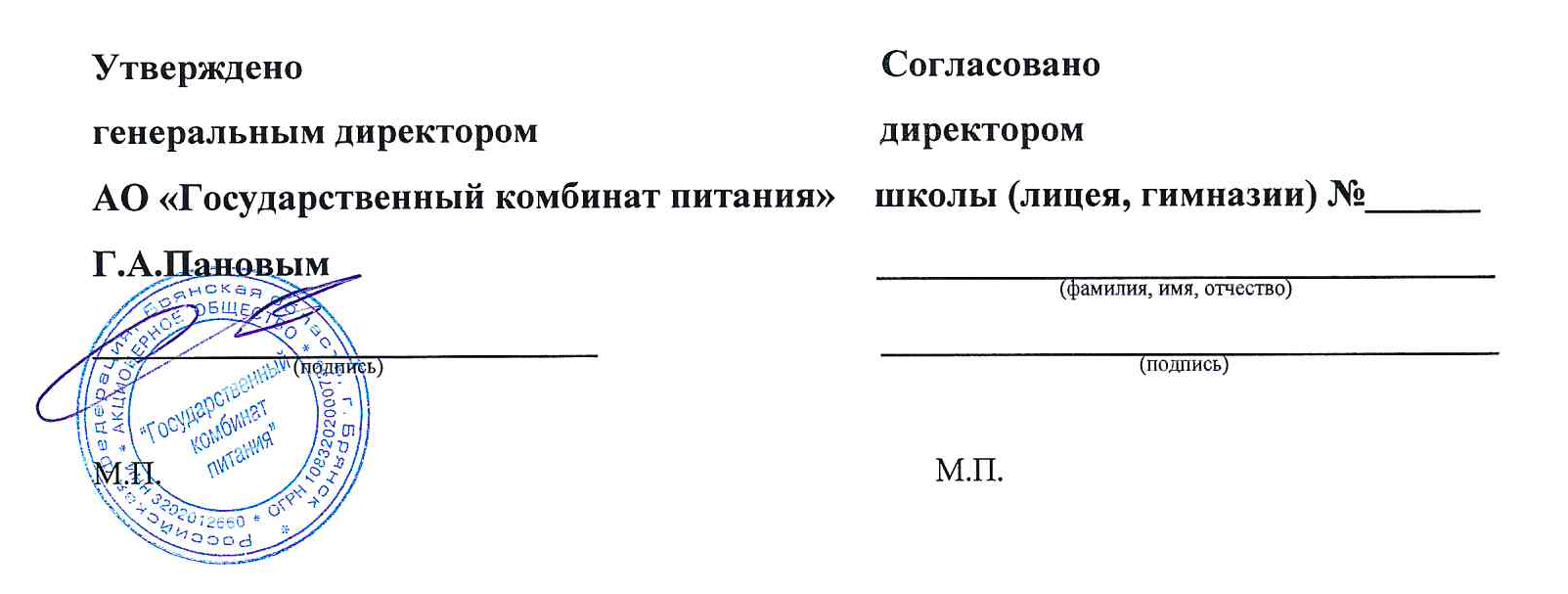 Примерное 15-дневное меню и пищевая ценность приготовляемых блюддля учащихся 1-4 кл, а также учащихся 1-4 кл с категорией ОВЗ и дети-инвалиды в общеобразовательных учреждениях г.Брянскана период 2023-2024 учебного годаДата подписания « 28 » декабря 2023 г. Меню приготавливаемых блюдМеню приготавливаемых блюдМеню приготавливаемых блюдМеню приготавливаемых блюдМеню приготавливаемых блюдМеню приготавливаемых блюдМеню приготавливаемых блюдМеню приготавливаемых блюдВозрастная категория: 7-11 летВозрастная категория: 7-11 летВозрастная категория: 7-11 летВозрастная категория: 7-11 летВозрастная категория: 7-11 летВозрастная категория: 7-11 летВозрастная категория: 7-11 летВозрастная категория: 7-11 летПриём пищиНаименование блюдаВес блюдаПищевые веществаПищевые веществаПищевые веществаЭнергетическая ценность№ рецептурыПриём пищиНаименование блюдаВес блюдаБелкиЖирыУглеводыЭнергетическая ценность№ рецептурыНеделя 1Неделя 1Неделя 1Неделя 1Неделя 1Неделя 1Неделя 1Неделя 1День 1День 1День 1День 1День 1День 1День 1День 1Завтрак (1-я смена)Филе цыплёнка тушёное45/4514,047,562,97136,08ТТК №48Завтрак (1-я смена)Макаронные изделия отварные1706,295,6133,49209,10№256-2021г.Завтрак (1-я смена)Кофейный напиток с молоком2003,172,6815,95100,60№686-2004г.Завтрак (1-я смена)Зефир460,460,0037,26151,80ПРЗавтрак (1-я смена)Хлеб ржано-пшеничный252,150,3311,3057,00ПРИтого за завтракИтого за завтрак53126,1116,17100,97654,58Обед для 1-й смены (для детей с ОВЗ и детей-инвалидов)Щи из свежей капусты с картофелем со сметаной250/51,905,708,0897,85№88-2015г.Обед для 1-й смены (для детей с ОВЗ и детей-инвалидов)Котлета из свинины253,376,963,5591,00№268-2015г.Обед для 1-й смены (для детей с ОВЗ и детей-инвалидов)Рис отварной1102,683,9426,90153,78№304-2015гОбед для 1-й смены (для детей с ОВЗ и детей-инвалидов)Чай с сахаром200/150,070,0215,0060,00№685-2004г.Обед для 1-й смены (для детей с ОВЗ и детей-инвалидов)Хлеб ржано-пшеничный201,720,269,0445,60ПРИтого за обедИтого за обед6109,7316,8862,57448,23Обед (2-я смена)Щи из свежей капусты с картофелем со сметаной250/51,905,708,0897,85№88-2015г.Обед (2-я смена)Котлета из свинины9012,1325,0412,76327,60№268-2015г.Обед (2-я смена)Рис отварной1503,655,3736,68209,70№304-2015гОбед (2-я смена)Сок фруктовый2000,550,2025,00104,00№389-2015г.Обед (2-я смена)Батон201,600,6010,8056,00ПРОбед (2-я смена)Хлеб ржано-пшеничный302,580,3913,5668,40ПРИтого за обедИтого за обед74522,4137,30106,89863,55Полдник для 2-й смены (для детей с ОВЗ и детей-инвалидов)Бутерброд с сыром10/3/254,345,8813,54126,20№3-2015г.Полдник для 2-й смены (для детей с ОВЗ и детей-инвалидов)Чай с сахаром200/150,070,0215,0060,00№685-2004г.Полдник для 2-й смены (для детей с ОВЗ и детей-инвалидов)Зефир460,460,0037,26151,80ПРИтого за полдникИтого за полдник2844,875,9065,80338,00Итого за день (1-я смена)Итого за день (1-я смена)1 14135,8433,05163,541 102,81Итого за день (2-я смена)Итого за день (2-я смена)1 02927,2843,20172,691 201,55День 2День 2День 2День 2День 2День 2День 2День 2Завтрак (1-я смена)Запеканка из творога с молоком сгущённым120/3023,2018,5436,82406,80№223-2015г.Завтрак (1-я смена)   или Пудинг творожный "Вкусняшка" ванильный с молоком сгущённым140/2316,8515,3147,78396,78ТТК №23Завтрак (1-я смена)Чай с сахаром200/150,070,0215,0060,00№685-2004г.Завтрак (1-я смена)Батон201,600,6010,8056,00ПРЗавтрак (1-я смена)Фрукт свежий (яблоко)1600,640,6415,6875,20№338-2015гИтого за завтракИтого за завтрак53025,5119,8078,30598,00Итого за завтракИтого за завтрак54319,1616,5789,26587,98Обед для 1-й смены (для детей с ОВЗ и детей-инвалидов)Суп картофельный2001,872,2613,5091,20№97-2015г.Обед для 1-й смены (для детей с ОВЗ и детей-инвалидов)Гуляш из свинины20/204,2611,281,16123,60№260-2015г.Обед для 1-й смены (для детей с ОВЗ и детей-инвалидов)Каша рассыпчатая гречневая905,163,6623,18146,25№302-2015г.Обед для 1-й смены (для детей с ОВЗ и детей-инвалидов)Чай с сахаром200/150,070,0215,0060,00№685-2004г.Обед для 1-й смены (для детей с ОВЗ и детей-инвалидов)Хлеб ржано-пшеничный201,720,269,0445,60ПРИтого за обедИтого за обед55013,0817,4761,88466,65Обед (2-я смена)Суп картофельный2502,342,8316,87114,00№97-2015г.Обед (2-я смена)Гуляш из свинины45/459,5825,372,60278,10№260-2015г.Обед (2-я смена)Каша рассыпчатая гречневая1508,606,0938,64243,75№302-2015г.Обед (2-я смена)Напиток из варенья (ягода протёртая с сахаром)2000,120,0026,56106,80№387-2015г.Обед (2-я смена)Батон201,600,6010,8056,00ПРОбед (2-я смена)Хлеб ржано-пшеничный302,580,3913,5668,40ПРОбед (2-я смена)Фрукт свежий (яблоко)1600,640,6415,6875,20№338-2015гИтого за обедИтого за обед90025,4635,92124,71942,25Полдник для 2-й смены (для детей с ОВЗ и детей-инвалидов)Запеканка из творога с молоком сгущённым60/1511,609,2718,41203,40№223-2015г.Полдник для 2-й смены (для детей с ОВЗ и детей-инвалидов)   или Пудинг творожный "Вкусняшка" ванильный с молоком сгущённым70/128,467,6524,18199,69ТТК №23Полдник для 2-й смены (для детей с ОВЗ и детей-инвалидов)Чай с сахаром200/150,070,0215,0060,00№685-2004г.Итого за полдникИтого за полдник27511,679,2933,41263,40Итого за день (1-я смена)Итого за день (1-я смена)1 08038,5937,27140,171 064,65Итого за день (2-я смена)Итого за день (2-я смена)1 17537,1345,21158,121 205,65День 3День 3День 3День 3День 3День 3День 3День 3Завтрак (1-я смена)Филе минтая запечённое9015,845,583,42127,80ТТК №16Завтрак (1-я смена)Пюре картофельное1503,064,8020,44137,25№312-2015г.Завтрак (1-я смена)Напиток лимонный2000,100,0025,2096,00№699-2004г.Завтрак (1-я смена)Вафля десертная190,975,7411,13100,13ПРЗавтрак (1-я смена)Хлеб ржано-пшеничный453,870,5920,34102,60ПРИтого за завтракИтого за завтрак50423,8416,7080,53563,78Обед для 1-й смены (для детей с ОВЗ и детей-инвалидов)Рассольник ленинградский2502,025,0911,98107,25№96-2015г.Обед для 1-й смены (для детей с ОВЗ и детей-инвалидов)Котлета "Нежная" (из цыплят и свинины)253,505,553,5077,80ТТК №26Обед для 1-й смены (для детей с ОВЗ и детей-инвалидов)Макаронные изделия отварные903,332,9717,73110,70№256-2021г.Обед для 1-й смены (для детей с ОВЗ и детей-инвалидов)Чай с сахаром200/150,070,0215,0060,00№685-2004г.Обед для 1-й смены (для детей с ОВЗ и детей-инвалидов)Хлеб ржано-пшеничный252,150,3311,3057,00ПРИтого за обедИтого за обед59011,0713,9659,51412,75Обед (2-я смена)Рассольник ленинградский2502,025,0911,98107,25№96-2015г.Обед (2-я смена)Котлета "Нежная" (из цыплят и свинины)9012,6019,9812,60280,08ТТК №26Обед (2-я смена)Макаронные изделия отварные1505,554,9529,55184,50№256-2021г.Обед (2-я смена)Напиток ягодный (из клубники)2000,100,0021,6087,00ТТК №89Обед (2-я смена)Батон151,200,458,1042,00ПРОбед (2-я смена)Хлеб ржано-пшеничный302,580,3913,5668,40ПРИтого за обедИтого за обед73524,0530,8697,39769,23Полдник для 2-й смены (для детей с ОВЗ и детей-инвалидов)Бутерброд с сыром15/5/305,928,9516,27171,60№3-2015г.Полдник для 2-й смены (для детей с ОВЗ и детей-инвалидов)Чай с сахаром200/150,070,0215,0060,00№685-2004г.Полдник для 2-й смены (для детей с ОВЗ и детей-инвалидов)Пряник391,952,3426,91136,50ПРИтого за полдникИтого за полдник2897,9411,3158,18368,10Итого за день (1-я смена)Итого за день (1-я смена)1 09434,9130,66140,04976,53Итого за день (2-я смена)Итого за день (2-я смена)1 02431,9942,17155,571 137,33День 4День 4День 4День 4День 4День 4День 4День 4Завтрак (1-я смена)Гуляш из свинины60/6012,7733,833,47370,80№260-2015г.Завтрак (1-я смена)Рис отварной1503,655,3736,68209,70№304-2015гЗавтрак (1-я смена)Бобовые отварные (кукуруза сахарная консервированная)150,310,441,4711,04№306-2015г.Завтрак (1-я смена)Напиток ягодный (из клубники)2000,100,0021,6087,00ТТК №89Завтрак (1-я смена)Хлеб ржано-пшеничный201,720,269,0445,60ПРИтого за завтракИтого за завтрак50518,5539,9072,26724,14Обед для 1-й смены (для детей с ОВЗ и детей-инвалидов)Суп с макаронными изделиями2502,395,0813,00117,00№111-2015г.Обед для 1-й смены (для детей с ОВЗ и детей-инвалидов)Жаркое по-домашнему (свинина)20/504,9211,806,63153,20№259-2015г.Обед для 1-й смены (для детей с ОВЗ и детей-инвалидов)Чай с лимоном200/15/70,130,0215,2062,00№686-2004г.Обед для 1-й смены (для детей с ОВЗ и детей-инвалидов)Печенье "Чайное"120,911,308,5449,56ПРОбед для 1-й смены (для детей с ОВЗ и детей-инвалидов)Хлеб ржано-пшеничный302,580,3913,5668,40ПРИтого за обедИтого за обед56910,9318,5856,93450,16Обед (2-я смена)Суп с макаронными изделиями2502,395,0813,00117,00№111-2015г.Обед (2-я смена)Жаркое по-домашнему (свинина)60/15014,7635,4019,90459,60№259-2015г.Обед (2-я смена)Компот из кураги2000,780,0527,63114,80№348-2015г.Обед (2-я смена)Вафля190,975,7411,13100,13ПРОбед (2-я смена)Батон201,600,6010,8056,00ПРОбед (2-я смена)Хлеб ржано-пшеничный302,580,3913,5668,40ПРИтого за обедИтого за обед72923,0747,2596,02915,93Полдник для 2-й смены (для детей с ОВЗ и детей-инвалидов)Бутерброд с маслом7/302,465,9816,29130,20№1-2015г.Полдник для 2-й смены (для детей с ОВЗ и детей-инвалидов)Чай с сахаром200/150,070,0215,0060,00№685-2004г.Полдник для 2-й смены (для детей с ОВЗ и детей-инвалидов)Биойогурт питьевой "Славянский"1253,753,1319,13120,00ПРИтого за полдникИтого за полдник3626,289,1250,42310,20Итого за день (1-я смена)Итого за день (1-я смена)1 07429,4758,48129,191 174,30Итого за день (2-я смена)Итого за день (2-я смена)1 09129,3556,37146,431 226,13День 5День 5День 5День 5День 5День 5День 5День 5Завтрак (1-я смена)Котлета "Школьная" из свинины9012,2425,9214,94342,00ТТК №104Завтрак (1-я смена)Макароны отварные с сыром140/7/87,208,0329,85220,92№204-2015г.Завтрак (1-я смена)Чай с сахаром200/150,070,0215,0060,00№685-2004г.Завтрак (1-я смена)Хлеб ржано-пшеничный252,150,3311,3057,00ПРЗавтрак (1-я смена)Биойогурт питьевой "Славянский"1253,753,1319,13120,00ПРИтого за завтракИтого за завтрак59525,4137,4290,21799,92Обед для 1-й смены (для детей с ОВЗ и детей-инвалидов)Борщ со свежей капустой и картофелем2001,443,948,7583,00№82-2015г.Обед для 1-й смены (для детей с ОВЗ и детей-инвалидов)Плов "Школьный" из филе бедра цыплят20/507,007,0512,25140,35ТТК №20Обед для 1-й смены (для детей с ОВЗ и детей-инвалидов)Чай с сахаром200/150,070,0215,0060,00№685-2004г.Обед для 1-й смены (для детей с ОВЗ и детей-инвалидов)Хлеб ржано-пшеничный100,860,134,5222,80ПРИтого на обедИтого на обед4809,3711,1440,52306,15Обед (2-я смена)Борщ со свежей капустой и картофелем2501,804,9210,93103,75№82-2015г.Обед (2-я смена)Плов "Школьный" из филе бедра цыплят50/12517,5017,6330,63350,88ТТК №20Обед (2-я смена)Кисель из варенья2000,100,0729,83117,40№360-2015г.Обед (2-я смена)Пряник391,952,3426,91136,50ПРОбед (2-я смена)Батон201,600,6010,8056,00ПРОбед (2-я смена)Хлеб ржано-пшеничный302,580,3913,5668,40ПРИтого за обедИтого за обед71425,5425,95122,66832,93Полдник для 2-й смены (для детей с ОВЗ и детей-инвалидов)Бутерброд с сыром15/5/305,928,9516,24171,60№3-2015г.Полдник для 2-й смены (для детей с ОВЗ и детей-инвалидов)Чай с сахаром200/150,070,0215,0060,00№685-2004г.Полдник для 2-й смены (для детей с ОВЗ и детей-инвалидов)Вафля десертная190,975,7411,13100,13ПРИтого за полдникИтого за полдник2506,9614,7142,37331,73Итого за день (1-я смена)Итого за день (1-я смена)1 07534,7948,56130,731 106,07Итого за день (2-я смена)Итого за день (2-я смена)96432,5040,66165,031 164,66Неделя 2Неделя 2Неделя 2Неделя 2Неделя 2Неделя 2Неделя 2Неделя 2День 1День 1День 1День 1День 1День 1День 1День 1Завтрак (1-я смена)Бутерброд с сыром25/5/308,2411,9016,27208,00№3-2015г.Завтрак (1-я смена)Каша вязкая молочная из пшённой крупы (или хлопья овсяные "Геркулес") с маслом сливочным200/58,166,9740,03256,00№173-2015г.Завтрак (1-я смена)Чай с сахаром200/150,070,0215,0060,00№685-2004г.Завтрак (1-я смена)Груша свежая (порция)1000,400,3010,3047,00№338-2015гИтого за завтракИтого за завтрак56516,8719,1981,60571,00Обед для 1-й смены (для детей с ОВЗ и детей-инвалидов)Суп картофельный2502,342,8316,87114,00№97-2015г.Обед для 1-й смены (для детей с ОВЗ и детей-инвалидов)Котлета "Дальневосточная" из минтая и свинины303,564,965,0479,08ТТК №25Обед для 1-й смены (для детей с ОВЗ и детей-инвалидов)Рис отварной1002,433,5824,46139,80№304-2015гОбед для 1-й смены (для детей с ОВЗ и детей-инвалидов)Чай с сахаром200/150,070,0215,0060,00№685-2004г.Обед для 1-й смены (для детей с ОВЗ и детей-инвалидов)Хлеб ржано-пшеничный302,580,3913,5668,40ПРИтого на обедИтого на обед61010,9911,7874,93461,28Обед (2-я смена)Суп картофельный2502,342,8316,87114,00№97-2015г.Обед (2-я смена)Котлета "Дальневосточная" из минтая и свинины9010,6814,8815,12237,24ТТК №25Обед (2-я смена)Рис отварной1503,655,3736,68209,70№304-2015гОбед (2-я смена)Бобовые отварные (кукуруза сахарная консервированная)150,310,441,4711,04№306-2015г.Обед (2-я смена)Сок фруктовый2000,550,2025,00104,00№389-2015г.Обед (2-я смена)Батон151,200,458,1042,00ПРОбед (2-я смена)Хлеб ржано-пшеничный302,580,3913,5668,40ПРИтого за обедИтого за обед75021,3124,56116,80786,38Полдник для 2-й смены (для детей с ОВЗ и детей-инвалидов)Бутерброд с маслом8/241,986,5213,06120,00№1-2015г.Полдник для 2-й смены (для детей с ОВЗ и детей-инвалидов)Чай с сахаром200/150,070,0215,0060,00№685-2004г.Полдник для 2-й смены (для детей с ОВЗ и детей-инвалидов)Груша свежая (порция)700,280,217,2132,90№338-2015гИтого за полдникИтого за полдник2692,336,7535,27212,90Итого за день (1-я смена)Итого за день (1-я смена)1 17527,8630,97156,521 032,28Итого за день (2-я смена)Итого за день (2-я смена)1 01923,6531,31152,08999,28День 2День 2День 2День 2День 2День 2День 2День 2Завтрак (1-я смена)Котлета рубленая из бройлер-цыплят9013,7019,9813,79289,80№295-2015г.Завтрак (1-я смена)Макаронные изделия отварные1806,665,9435,46221,40№256-2021г.Завтрак (1-я смена)Напиток из плодов шиповника2000,680,2820,7688,20№388-2015г.Завтрак (1-я смена)Хлеб ржано-пшеничный302,580,3913,5668,40ПРИтого за завтракИтого за завтрак50023,6226,5983,57667,80Обед для 1-й смены (для детей с ОВЗ и детей-инвалидов)Суп с макаронными изделиями2502,395,0813,00117,00№111-2015г.Обед для 1-й смены (для детей с ОВЗ и детей-инвалидов)Филе минтая запечённое254,401,550,9535,50ТТК №16Обед для 1-й смены (для детей с ОВЗ и детей-инвалидов)Пюре картофельное1202,453,8416,35109,80№312-2015г.Обед для 1-й смены (для детей с ОВЗ и детей-инвалидов)Чай с сахаром200/150,070,0215,0060,00№685-2004г.Обед для 1-й смены (для детей с ОВЗ и детей-инвалидов)Хлеб ржано-пшеничный302,580,3913,5668,40ПРИтого за обедИтого за обед62511,8910,8858,86390,70Обед (2-я смена)Суп с макаронными изделиями2502,395,0813,00117,00№111-2015г.Обед (2-я смена)Филе минтая запечённое9015,845,583,42127,80ТТК №16Обед (2-я смена)Пюре картофельное1503,064,8020,44137,25№312-2015г.Обед (2-я смена)Напиток из варенья (ягода протёртая с сахаром)2000,120,0026,56106,80№387-2015г.Обед (2-я смена)Печенье "Молочное"201,423,0213,5487,00ПРОбед (2-я смена)Батон151,200,458,1042,00ПРОбед (2-я смена)Хлеб ржано-пшеничный302,580,3913,5668,40ПРИтого за обедИтого за обед75526,6119,3298,61686,25Полдник для 2-й смены (для детей с ОВЗ и детей-инвалидов)Бутерброд с сыром15/5/305,928,9516,24171,60№3-2015г.Полдник для 2-й смены (для детей с ОВЗ и детей-инвалидов)Чай с сахаром200/150,070,0215,0060,00№685-2004г.Полдник для 2-й смены (для детей с ОВЗ и детей-инвалидов)Вафля190,975,7411,13100,13ПРИтого за полдникИтого за полдник3106,9614,7142,37331,73Итого за день (1-я смена)Итого за день (1-я смена)1 12535,5037,47142,421 058,50Итого за день (2-я смена)Итого за день (2-я смена)1 06533,5734,03140,981 017,98День 3День 3День 3День 3День 3День 3День 3День 3Завтрак (1-я смена)Бутерброд с сыром мягким "Рикотта" с шоколадом20/202,603,2015,40100,60ТТК №110Завтрак (1-я смена)Салат из свеклы отварной*400,562,403,3037,12№52-2015г.Завтрак (1-я смена)Плов "Школьный" из филе бедра цыплят50/12517,5017,6330,63350,88ТТК №20Завтрак (1-я смена)Чай с лимоном200/15/70,130,0215,2062,00№686-2004г.Завтрак (1-я смена)Хлеб ржано-пшеничный403,440,5218,0891,20ПРИтого за завтракИтого за завтрак50224,2323,7782,61641,80Обед для 1-й смены (для детей с ОВЗ и детей-инвалидов)Борщ со свежей капустой и картофелем со сметаной250/102,066,4211,29119,95№82-2015г.Обед для 1-й смены (для детей с ОВЗ и детей-инвалидов)Котлета из свинины253,376,963,5591,00№268-2015г.Обед для 1-й смены (для детей с ОВЗ и детей-инвалидов)Каша рассыпчатая гречневая1005,734,0625,76162,50№302-2015г.Обед для 1-й смены (для детей с ОВЗ и детей-инвалидов)Чай с сахаром200/150,070,0215,0060,00№685-2004г.Обед для 1-й смены (для детей с ОВЗ и детей-инвалидов)Хлеб ржано-пшеничный302,580,3913,5668,40ПРИтого за обедИтого за обед61513,8117,8569,16501,85Обед (2-я смена)Борщ со свежей капустой и картофелем со сметаной250/102,066,4211,29119,95№82-2015г.Обед (2-я смена)Котлета из свинины10013,4827,8214,18364,00№268-2015г.Обед (2-я смена)Каша рассыпчатая гречневая1508,606,0938,64243,75№302-2015г.Обед (2-я смена)Бобовые отварные (горошек зелёный консервированный)150,430,410,878,88№306-2015г.Обед (2-я смена)Напиток лимонный2000,100,0025,2096,00№699-2004г.Обед (2-я смена)Батон201,600,6010,8056,00ПРОбед (2-я смена)Хлеб ржано-пшеничный302,580,3913,5668,40ПРИтого за обедИтого за обед77528,8541,73114,54956,98Полдник для 2-й смены (для детей с ОВЗ и детей-инвалидов)Бутерброд с сыром мягким "Рикотта" с шоколадом15/252,702,7017,00103,00ТТК №110Полдник для 2-й смены (для детей с ОВЗ и детей-инвалидов)Чай с сахаром200/150,070,0215,0060,00№685-2004г.Полдник для 2-й смены (для детей с ОВЗ и детей-инвалидов)Зефир460,460,0037,26151,80ПРИтого за полдникИтого за полдник2863,232,7269,26314,80Итого за день (1-я смена)Итого за день (1-я смена)1 11738,0541,62151,771 143,65Итого за день (2-я смена)Итого за день (2-я смена)1 06132,0844,45183,801 271,78День 4День 4День 4День 4День 4День 4День 4День 4Завтрак (1-я смена)Запеканка из творога с молоком сгущённым120/3023,2018,5436,82406,80№223-2015г.Завтрак (1-я смена)Чай с сахаром200/150,070,0215,0060,00№685-2004г.Завтрак (1-я смена)Батон252,000,7513,5070,00ПРЗавтрак (1-я смена)Биойогурт питьевой "Славянский"1253,753,1319,13120,00ПРИтого за завтракИтого за завтрак50029,0222,4484,44656,80Обед для 1-й смены (для детей с ОВЗ и детей-инвалидов)Суп картофельный с горохом2505,495,2716,54148,25№102-2015г.Обед для 1-й смены (для детей с ОВЗ и детей-инвалидов)Филе цыплёнка тушёное15/154,682,520,9945,36ТТК №48Обед для 1-й смены (для детей с ОВЗ и детей-инвалидов)Макаронные изделия отварные с маслом1304,814,2925,61159,90№256-2021г.Обед для 1-й смены (для детей с ОВЗ и детей-инвалидов)Чай с сахаром200/150,070,0215,0060,00№685-2004г.Обед для 1-й смены (для детей с ОВЗ и детей-инвалидов)Хлеб ржано-пшеничный302,580,3913,5668,40ПРИтого за обедИтого за обед64017,6312,4971,70481,91Обед (2-я смена)Суп картофельный с горохом2505,495,2716,54148,25№102-2015г.Обед (2-я смена)Филе цыплёнка тушёное45/4514,047,562,97136,08ТТК №48Обед (2-я смена)Макаронные изделия отварные1505,554,9529,55184,50№256-2021г.Обед (2-я смена)Кисель из варенья2000,100,0729,83117,40№360-2015г.Обед (2-я смена)Батон151,200,458,1042,00ПРОбед (2-я смена)Хлеб ржано-пшеничный302,580,3913,5668,40ПРОбед (2-я смена)Фрукт свежий (яблоко)1200,480,4811,7656,40№338-2015гИтого за обедИтого за обед85529,4419,17112,31753,03Полдник для 2-й смены (для детей с ОВЗ и детей-инвалидов)Бутерброд с маслом7/302,465,9816,29130,20№1-2015г.Полдник для 2-й смены (для детей с ОВЗ и детей-инвалидов)Чай с сахаром200/150,070,0215,0060,00№685-2004г.Полдник для 2-й смены (для детей с ОВЗ и детей-инвалидов)Биойогурт питьевой "Славянский"1253,753,1319,13120,00ПРИтого за полдникИтого за полдник3626,289,1250,42310,20Итого за день (1-я смена)Итого за день (1-я смена)1 14046,6534,93156,141 138,71Итого за день (2-я смена)Итого за день (2-я смена)1 21735,7228,29162,731 063,23День 5День 5День 5День 5День 5День 5День 5День 5Завтрак (1-я смена)Гуляш из свинины50/5010,6428,192,89309,00№260-2015г.Завтрак (1-я смена)Каша рассыпчатая гречневая1508,606,0938,64243,75№302-2015г.Завтрак (1-я смена)Сок фруктовый2000,550,2025,00104,00№389-2015г.Завтрак (1-я смена)Бисквит "Солнышко"352,240,2126,95118,65ПРЗавтрак (1-я смена)Хлеб ржано-пшеничный151,290,206,7834,20ПРИтого за завтракИтого за завтрак50023,3234,89100,26809,60Обед для 1-й смены (для детей с ОВЗ и детей-инвалидов)Рассольник ленинградский2502,025,0911,98107,25№96-2015г.Обед для 1-й смены (для детей с ОВЗ и детей-инвалидов)Котлета "Нежная" (из цыплят и свинины)202,804,442,8062,24ТТК №26Обед для 1-й смены (для детей с ОВЗ и детей-инвалидов)Рис отварной1002,433,5824,46139,80№304-2015гОбед для 1-й смены (для детей с ОВЗ и детей-инвалидов)Чай с сахаром200/150,070,0215,0060,00№685-2004г.Обед для 1-й смены (для детей с ОВЗ и детей-инвалидов)Хлеб ржано-пшеничный201,720,269,0445,60ПРИтого за обедИтого за обед5909,0413,3963,28414,89Обед (2-я смена)Рассольник ленинградский2502,025,0911,98107,25№96-2015г.Обед (2-я смена)Котлета "Нежная" (из цыплят и свинины)9012,6019,9812,60280,08ТТК №26Обед (2-я смена)Рис отварной1503,655,3736,68209,70№304-2015гОбед (2-я смена)Чай с лимоном200/15/70,130,0215,2062,00№686-2004г.Обед (2-я смена)Батон201,600,6010,8056,00ПРОбед (2-я смена)Хлеб ржано-пшеничный302,580,3913,5668,40ПРИтого за обедИтого за обед74722,5831,45100,82783,43Полдник для 2-й смены (для детей с ОВЗ и детей-инвалидов)Сок фруктовый2000,550,2025,00104,00№389-2015г.Полдник для 2-й смены (для детей с ОВЗ и детей-инвалидов)Бисквит "Солнышко"473,010,2836,19159,33ПРИтого за полдникИтого за полдник2473,560,4861,19263,33Итого за день (1-я смена)Итого за день (1-я смена)1 09032,3648,28163,541 224,49Итого за день (2-я смена)Итого за день (2-я смена)99426,1431,94162,011 046,76Неделя 3Неделя 3Неделя 3Неделя 3Неделя 3Неделя 3Неделя 3Неделя 3День 1День 1День 1День 1День 1День 1День 1День 1Завтрак (1-я смена)Омлет натуральный10510,7011,951,91158,00№210-2015г.Завтрак (1-я смена)Макаронные изделия отварные1605,925,2831,52196,80№256-2021г.Завтрак (1-я смена)Какао с молоком и витаминами2003,903,1025,60145,00№502-2021г.Завтрак (1-я смена)Вафли десертные190,975,7411,13100,13ПРЗавтрак (1-я смена)Хлеб ржано-пшеничный201,720,269,0445,60ПРИтого за завтракИтого за завтрак50423,2126,3379,20645,53Завтрак (1-я смена) 2-й вариантЯйцо варёное405,084,600,2863,00№209-2015г.Завтрак (1-я смена) 2-й вариантФиле цыплёнка запечённое5017,203,806,60129,15ТТК №18Завтрак (1-я смена) 2-й вариантМакаронные изделия отварные1907,036,2737,43233,70№256-2021г.Завтрак (1-я смена) 2-й вариантЧай с сахаром200/150,070,0215,0060,00№685-2004г.Завтрак (1-я смена) 2-й вариантХлеб ржано-пшеничный201,720,269,0445,60ПРИтого за завтрак (2-й вариант)Итого за завтрак (2-й вариант)50031,1014,9568,35531,45Обед для 1-й смены (для детей с ОВЗ и детей-инвалидов)Суп картофельный2001,872,2613,5091,20№97-2015г.Обед для 1-й смены (для детей с ОВЗ и детей-инвалидов)Плов из свинины25/506,3114,0912,95204,00№265-2015г.Обед для 1-й смены (для детей с ОВЗ и детей-инвалидов)Чай с сахаром200/150,070,0215,0060,00№685-2004г.Обед для 1-й смены (для детей с ОВЗ и детей-инвалидов)Хлеб ржано-пшеничный201,720,269,0445,60ПРИтого за обедИтого за обед4959,9716,6350,48400,80Обед (2-я смена)Суп картофельный2502,342,8316,87114,00№97-2015г.Обед (2-я смена)Плов из свинины60/12015,1433,8031,07489,60№265-2015г.Обед (2-я смена)Бобовые отварные (кукуруза сахарная консервированная)200,410,581,9614,72№306-2015г.Обед (2-я смена)Напиток лимонный2000,100,0025,2096,00№699-2004г.Обед (2-я смена)Батон201,600,6010,8056,00ПРОбед (2-я смена)Хлеб ржано-пшеничный302,580,3913,5668,40ПРИтого за обедИтого за обед70022,1838,2099,46838,72Полдник для 2-й смены (для детей с ОВЗ и детей-инвалидов)Бутерброд с маслом8/241,986,5213,06120,00№1-2015г.Полдник для 2-й смены (для детей с ОВЗ и детей-инвалидов)Какао с молоком и витаминами2003,903,1025,60145,00№502-2021г.Полдник для 2-й смены (для детей с ОВЗ и детей-инвалидов)Вафля десертная190,975,7411,13100,13ПРИтого за полдникИтого за полдник2516,8515,3649,80365,13Итого за день (1-я смена)Итого за день (1-я смена)99933,1842,96129,691 046,33Итого за день (2-я смена)Итого за день (2-я смена)95129,0353,56149,251 203,85День 2День 2День 2День 2День 2День 2День 2День 2Завтрак (1-я смена)Котлета из свинины10013,4827,8214,18364,00№268-2015г.Завтрак (1-я смена)Рис отварной1503,655,3736,68209,70№304-2015г.Завтрак (1-я смена)Бобовые отварные (горошек зелёный консервированный)300,870,821,7417,76№306-2015г.Завтрак (1-я смена)Напиток ягодный (из клубники)2000,100,0021,6087,00ТТК №89Завтрак (1-я смена)Хлеб ржано-пшеничный201,720,269,0445,60ПРИтого за завтракИтого за завтрак50019,8234,2783,24724,06Обед для 1-й смены (для детей с ОВЗ и детей-инвалидов)Суп с макаронными изделиями2502,395,0813,00117,00№111-2015г.Обед для 1-й смены (для детей с ОВЗ и детей-инвалидов)Филе минтая запечённое254,401,550,9535,50ТТК №16Обед для 1-й смены (для детей с ОВЗ и детей-инвалидов)Пюре картофельное1202,453,8416,35109,80№312-2015г.Обед для 1-й смены (для детей с ОВЗ и детей-инвалидов)Чай с сахаром200/150,070,0215,0060,00№685-2004г.Обед для 1-й смены (для детей с ОВЗ и детей-инвалидов)Хлеб ржано-пшеничный302,580,3913,5668,40ПРИтого за обедИтого за обед62511,8910,8858,86390,70Обед (2-я смена)Суп с макаронными изделиями2502,395,0813,00117,00№111-2015г.Обед (2-я смена)Филе минтая запечённое9015,845,583,42127,80ТТК №16Обед (2-я смена)Пюре картофельное1503,064,8020,44137,25№312-2015г.Обед (2-я смена)Напиток из варенья (ягода протёртая с сахаром)2000,120,0026,56106,80№387-2015г.Обед (2-я смена)Печенье "Молочное"201,423,0213,5487,00ПРОбед (2-я смена)Батон151,200,458,1042,00ПРОбед (2-я смена)Хлеб ржано-пшеничный302,580,3913,5668,40ПРИтого за обедИтого за обед75526,6119,3298,61686,25Полдник для 2-й смены (для детей с ОВЗ и детей-инвалидов)Бутерброд с сыром10/3/254,345,8813,54126,20№3-2015г.Полдник для 2-й смены (для детей с ОВЗ и детей-инвалидов)Чай с сахаром200/150,070,0215,0060,00№685-2004г.Полдник для 2-й смены (для детей с ОВЗ и детей-инвалидов)Зефир460,460,0037,26151,80ПРИтого за полдникИтого за полдник2844,875,9065,80338,00Итого за день (1-я смена)Итого за день (1-я смена)1 12531,7045,15142,101 114,76Итого за день (2-я смена)Итого за день (2-я смена)1 03931,4825,22164,411 024,25День 3День 3День 3День 3День 3День 3День 3День 3Завтрак (1-я смена)Жаркое по-домашнему (свинина)50/12512,3029,5016,58383,00№259-2015г.Завтрак (1-я смена)Чай с сахаром200/150,070,0215,0060,00№685-2004г.Завтрак (1-я смена)Хлеб ржано-пшеничный252,150,3311,3057,00ПРЗавтрак (1-я смена)Апельсин свежий (порция)1201,080,249,7251,60№338-2015гЗавтрак (1-я смена)   или фрукт свежий (мандарин)1000,800,207,5038,00№338-2015гИтого за завтракИтого за завтрак52015,6030,0952,60551,60Итого за завтракИтого за завтрак50015,3230,0550,38538,00Обед для 1-й смены (для детей с ОВЗ и детей-инвалидов)Щи из свежей капусты с картофелем со сметаной200/41,524,566,4778,28№88-2015г.Обед для 1-й смены (для детей с ОВЗ и детей-инвалидов)Котлета рубленая из бройлер-цыплят253,815,553,8380,50№295-2015г.Обед для 1-й смены (для детей с ОВЗ и детей-инвалидов)Макаронные изделия отварные1003,703,3019,70123,00№256-2021г.Обед для 1-й смены (для детей с ОВЗ и детей-инвалидов)Чай с сахаром200/150,070,0215,0060,00№685-2004г.Обед для 1-й смены (для детей с ОВЗ и детей-инвалидов)Хлеб ржано-пшеничный252,150,3311,3057,00ПРИтого за обедИтого за обед55411,2413,7656,30398,78Обед (2-я смена)Щи из свежей капусты с картофелем со сметаной250/51,905,708,0897,85№88-2015г.Обед (2-я смена)Котлета рубленая из бройлер-цыплят9013,7019,9813,79289,80№295-2015г.Обед (2-я смена)Макаронные изделия отварные1505,554,9529,55184,50№256-2021г.Обед (2-я смена)Чай с лимоном200/15/70,130,0215,2062,00№686-2004г.Обед (2-я смена)Батон151,200,458,1042,00ПРОбед (2-я смена)Хлеб ржано-пшеничный302,580,3913,5668,40ПРИтого за обедИтого за обед74725,0531,4988,28744,55Полдник для 2-й смены (для детей с ОВЗ и детей-инвалидов)Чай с сахаром200/150,070,0215,0060,00№685-2004г.Полдник для 2-й смены (для детей с ОВЗ и детей-инвалидов)Пряник391,952,3426,91136,50ПРПолдник для 2-й смены (для детей с ОВЗ и детей-инвалидов)Апельсин свежий (порция)1201,080,249,7251,60№338-2015гПолдник для 2-й смены (для детей с ОВЗ и детей-инвалидов)   или фрукт свежий (мандарин)1000,800,207,5038,00№338-2015гИтого за полдникИтого за полдник3593,102,6051,63248,10Итого за полдникИтого за полдник3392,822,5649,41234,50Итого за день (1-я смена)Итого за день (1-я смена)1 07426,8443,84108,90950,38Итого за день (2-я смена)Итого за день (2-я смена)1 10628,1534,09139,91992,65День 4День 4День 4День 4День 4День 4День 4День 4Завтрак (1-я смена)Котлета "Нежная" (из цыплят и свинины)9012,6019,9812,60280,08ТТК №26Завтрак (1-я смена)Капуста тушёная свежая 1503,104,8614,14112,65№321-2015г.Завтрак (1-я смена)Чай с сахаром200/150,070,0215,0060,00№685-2004г.Завтрак (1-я смена)Бисквит "Солнышко"301,920,1823,10101,70ПРЗавтрак (1-я смена)Хлеб ржано-пшеничный302,580,3913,5668,40ПРИтого за завтракИтого за завтрак50020,2725,4378,40622,83Обед для 1-й смены (для детей с ОВЗ и детей-инвалидов)Рассольник ленинградский2502,025,0911,98107,25№96-2015г.Обед для 1-й смены (для детей с ОВЗ и детей-инвалидов)Гуляш из свинины15/153,198,460,8792,70№260-2015г.Обед для 1-й смены (для детей с ОВЗ и детей-инвалидов)Каша рассыпчатая гречневая1106,314,4728,34178,75№302-2015г.Обед для 1-й смены (для детей с ОВЗ и детей-инвалидов)Чай с сахаром200/150,070,0215,0060,00№685-2004г.Обед для 1-й смены (для детей с ОВЗ и детей-инвалидов)Хлеб ржано-пшеничный252,150,3311,3057,00ПРИтого за обедИтого за обед61513,7318,3667,48495,70Обед (2-я смена)Рассольник ленинградский2502,025,0911,98107,25№96-2015г.Обед (2-я смена)Гуляш из свинины45/459,5825,372,60278,10№260-2015г.Обед (2-я смена)Каша рассыпчатая гречневая1508,606,0938,64243,75№302-2015г.Обед (2-я смена)Напиток ягодный (из клубники)2000,100,0021,6087,00ТТК №89Обед (2-я смена)Батон151,200,458,1042,00ПРОбед (2-я смена)Хлеб ржано-пшеничный302,580,3913,5668,40ПРОбед (2-я смена)Фрукт свежий (яблоко)1200,480,4811,7656,40№338-2015гИтого за обедИтого за обед85524,5537,87108,24882,90Полдник для 2-й смены (для детей с ОВЗ и детей-инвалидов)Бутерброд с маслом7/302,465,9816,29130,20№1-2015г.Полдник для 2-й смены (для детей с ОВЗ и детей-инвалидов)Чай с сахаром200/150,070,0215,0060,00№685-2004г.Полдник для 2-й смены (для детей с ОВЗ и детей-инвалидов)Биойогурт питьевой "Славянский"1253,753,1319,13120,00ПРИтого за полдникИтого за полдник3626,289,1250,42310,20Итого за день (1-я смена)Итого за день (1-я смена)1 11534,0043,79145,881 118,53Итого за день (2-я смена)Итого за день (2-я смена)1 21730,8346,99158,661 193,10День 5День 5День 5День 5День 5День 5День 5День 5Завтрак (1-я смена)Плов из свинины60/12015,1433,8031,07489,60№265-2015г.Завтрак (1-я смена)Чай с сахаром200/150,070,0215,0060,00№685-2004г.Завтрак (1-я смена)Печенье "Молочное"100,711,516,7743,50ПРЗавтрак (1-я смена)Хлеб ржано-пшеничный151,290,206,7834,20ПРЗавтрак (1-я смена)Биойогурт питьевой "Славянский"1253,753,1319,13120,00ПРИтого за завтракИтого за завтрак53020,9638,6578,74747,30Обед для 1-й смены (для детей с ОВЗ и детей-инвалидов)Борщ со свежей капустой и картофелем со сметаной250/51,935,6711,11111,85№82-2015г.Обед для 1-й смены (для детей с ОВЗ и детей-инвалидов)Биточки рыбные "по-домашнему" из минтая303,762,284,4853,60ТТК №22Обед для 1-й смены (для детей с ОВЗ и детей-инвалидов)Картофель тушёный по-домашнему1001,703,5012,8089,40ТТК №13Обед для 1-й смены (для детей с ОВЗ и детей-инвалидов)Чай с сахаром200/150,070,0215,0060,00№685-2004г.Обед для 1-й смены (для детей с ОВЗ и детей-инвалидов)Хлеб ржано-пшеничный302,580,3913,5668,40ПР61510,0411,8656,95383,25Обед (2-я смена)Борщ со свежей капустой и картофелем со сметаной250/51,935,6711,11111,85№82-2015г.Обед (2-я смена)Биточки рыбные "по-домашнему" из минтая9011,286,8413,44160,80ТТК №22Обед (2-я смена)Картофель тушёный по-домашнему1502,555,2519,20134,10ТТК №13Обед (2-я смена)Напиток из плодов шиповника2000,680,2820,7688,20№388-2015г.Обед (2-я смена)Бисквит "Солнышко"352,240,2126,95118,65ПРОбед (2-я смена)Батон201,600,6010,8056,00ПРОбед (2-я смена)Хлеб ржано-пшеничный302,580,3913,5668,40ПРИтого за обедИтого за обед78022,8619,24115,82738,00Полдник для 2-й смены (для детей с ОВЗ и детей-инвалидов)Бутерброд с сыром15/5/305,928,9516,27171,60№3-2015г.Полдник для 2-й смены (для детей с ОВЗ и детей-инвалидов)Чай с сахаром200/150,070,0215,0060,00№685-2004г.Полдник для 2-й смены (для детей с ОВЗ и детей-инвалидов)Пряник391,952,3426,91136,50ПРИтого за полдникИтого за полдник2697,9411,3158,18368,10Итого за день (1-я смена)Итого за день (1-я смена)1 14531,0150,51135,701 130,55Итого за день (2-я смена)Итого за день (2-я смена)1 04930,8030,55174,001 106,10Среднее значение за период (1-я смена)Среднее значение за период (1-я смена)1 10534,0541,84142,421 092,17Среднее значение за период (2-я смена)Среднее значение за период (2-я смена)1 06730,6539,20159,041 123,62*для исполнения норм Методических рекомендаций к организации общественного питания населения п.7.2.13 МР 2.3.6.0233-21 в общеобразовательных организациях с 1 марта приготовление салатов и холодных закусок из сырых овощей допускается только из овощей нового урожая; овощи прошлогоднего урожая могут использоваться после прохождения тепловой обработки.*для исполнения норм Методических рекомендаций к организации общественного питания населения п.7.2.13 МР 2.3.6.0233-21 в общеобразовательных организациях с 1 марта приготовление салатов и холодных закусок из сырых овощей допускается только из овощей нового урожая; овощи прошлогоднего урожая могут использоваться после прохождения тепловой обработки.*для исполнения норм Методических рекомендаций к организации общественного питания населения п.7.2.13 МР 2.3.6.0233-21 в общеобразовательных организациях с 1 марта приготовление салатов и холодных закусок из сырых овощей допускается только из овощей нового урожая; овощи прошлогоднего урожая могут использоваться после прохождения тепловой обработки.*для исполнения норм Методических рекомендаций к организации общественного питания населения п.7.2.13 МР 2.3.6.0233-21 в общеобразовательных организациях с 1 марта приготовление салатов и холодных закусок из сырых овощей допускается только из овощей нового урожая; овощи прошлогоднего урожая могут использоваться после прохождения тепловой обработки.*для исполнения норм Методических рекомендаций к организации общественного питания населения п.7.2.13 МР 2.3.6.0233-21 в общеобразовательных организациях с 1 марта приготовление салатов и холодных закусок из сырых овощей допускается только из овощей нового урожая; овощи прошлогоднего урожая могут использоваться после прохождения тепловой обработки.*для исполнения норм Методических рекомендаций к организации общественного питания населения п.7.2.13 МР 2.3.6.0233-21 в общеобразовательных организациях с 1 марта приготовление салатов и холодных закусок из сырых овощей допускается только из овощей нового урожая; овощи прошлогоднего урожая могут использоваться после прохождения тепловой обработки.*для исполнения норм Методических рекомендаций к организации общественного питания населения п.7.2.13 МР 2.3.6.0233-21 в общеобразовательных организациях с 1 марта приготовление салатов и холодных закусок из сырых овощей допускается только из овощей нового урожая; овощи прошлогоднего урожая могут использоваться после прохождения тепловой обработки.*для исполнения норм Методических рекомендаций к организации общественного питания населения п.7.2.13 МР 2.3.6.0233-21 в общеобразовательных организациях с 1 марта приготовление салатов и холодных закусок из сырых овощей допускается только из овощей нового урожая; овощи прошлогоднего урожая могут использоваться после прохождения тепловой обработки.Составлено на основании:Составлено на основании:Составлено на основании:Составлено на основании:Составлено на основании:Составлено на основании:Составлено на основании:Составлено на основании:   Единого сборника технологических нормативов, рецептур блюд и кулинарных изделий/сост. А.Я.Перевалов, Н.В. Тапешкина. - Изд-е 4-е доп. и испр. - Пермь, 2021. - 410 с.;   Единого сборника технологических нормативов, рецептур блюд и кулинарных изделий/сост. А.Я.Перевалов, Н.В. Тапешкина. - Изд-е 4-е доп. и испр. - Пермь, 2021. - 410 с.;   Единого сборника технологических нормативов, рецептур блюд и кулинарных изделий/сост. А.Я.Перевалов, Н.В. Тапешкина. - Изд-е 4-е доп. и испр. - Пермь, 2021. - 410 с.;   Единого сборника технологических нормативов, рецептур блюд и кулинарных изделий/сост. А.Я.Перевалов, Н.В. Тапешкина. - Изд-е 4-е доп. и испр. - Пермь, 2021. - 410 с.;   Единого сборника технологических нормативов, рецептур блюд и кулинарных изделий/сост. А.Я.Перевалов, Н.В. Тапешкина. - Изд-е 4-е доп. и испр. - Пермь, 2021. - 410 с.;   Единого сборника технологических нормативов, рецептур блюд и кулинарных изделий/сост. А.Я.Перевалов, Н.В. Тапешкина. - Изд-е 4-е доп. и испр. - Пермь, 2021. - 410 с.;   Единого сборника технологических нормативов, рецептур блюд и кулинарных изделий/сост. А.Я.Перевалов, Н.В. Тапешкина. - Изд-е 4-е доп. и испр. - Пермь, 2021. - 410 с.;   Единого сборника технологических нормативов, рецептур блюд и кулинарных изделий/сост. А.Я.Перевалов, Н.В. Тапешкина. - Изд-е 4-е доп. и испр. - Пермь, 2021. - 410 с.;    Сборника технических нормативов – Сборник рецептур на продукцию для обучающихся во всех образовательных учреждениях / Под ред. М.П. Могильного и В.А. Тутельяна. – М.: ДеЛи плюс, 2015. – 544 с.;    Сборника технических нормативов – Сборник рецептур на продукцию для обучающихся во всех образовательных учреждениях / Под ред. М.П. Могильного и В.А. Тутельяна. – М.: ДеЛи плюс, 2015. – 544 с.;    Сборника технических нормативов – Сборник рецептур на продукцию для обучающихся во всех образовательных учреждениях / Под ред. М.П. Могильного и В.А. Тутельяна. – М.: ДеЛи плюс, 2015. – 544 с.;    Сборника технических нормативов – Сборник рецептур на продукцию для обучающихся во всех образовательных учреждениях / Под ред. М.П. Могильного и В.А. Тутельяна. – М.: ДеЛи плюс, 2015. – 544 с.;    Сборника технических нормативов – Сборник рецептур на продукцию для обучающихся во всех образовательных учреждениях / Под ред. М.П. Могильного и В.А. Тутельяна. – М.: ДеЛи плюс, 2015. – 544 с.;    Сборника технических нормативов – Сборник рецептур на продукцию для обучающихся во всех образовательных учреждениях / Под ред. М.П. Могильного и В.А. Тутельяна. – М.: ДеЛи плюс, 2015. – 544 с.;    Сборника технических нормативов – Сборник рецептур на продукцию для обучающихся во всех образовательных учреждениях / Под ред. М.П. Могильного и В.А. Тутельяна. – М.: ДеЛи плюс, 2015. – 544 с.;    Сборника технических нормативов – Сборник рецептур на продукцию для обучающихся во всех образовательных учреждениях / Под ред. М.П. Могильного и В.А. Тутельяна. – М.: ДеЛи плюс, 2015. – 544 с.;    Химический состав и калорийность российских пищевых продуктов: Справочник / В. А. Тутельян. – М.: ДеЛи плюс, 2012. – 284 с.;    Химический состав и калорийность российских пищевых продуктов: Справочник / В. А. Тутельян. – М.: ДеЛи плюс, 2012. – 284 с.;    Химический состав и калорийность российских пищевых продуктов: Справочник / В. А. Тутельян. – М.: ДеЛи плюс, 2012. – 284 с.;    Химический состав и калорийность российских пищевых продуктов: Справочник / В. А. Тутельян. – М.: ДеЛи плюс, 2012. – 284 с.;    Химический состав и калорийность российских пищевых продуктов: Справочник / В. А. Тутельян. – М.: ДеЛи плюс, 2012. – 284 с.;    Химический состав и калорийность российских пищевых продуктов: Справочник / В. А. Тутельян. – М.: ДеЛи плюс, 2012. – 284 с.;    Химический состав и калорийность российских пищевых продуктов: Справочник / В. А. Тутельян. – М.: ДеЛи плюс, 2012. – 284 с.;    Химический состав и калорийность российских пищевых продуктов: Справочник / В. А. Тутельян. – М.: ДеЛи плюс, 2012. – 284 с.;    Сборник технических нормативов – Сборник рецептур блюда и кулинарных изделий для предприятий общественного питания при общеобразовательных школах / Под общей редакцией В.Т.Лапшиной. – М.: «Хлебпродинформ», 2004.  – 640 с.;    Сборник технических нормативов – Сборник рецептур блюда и кулинарных изделий для предприятий общественного питания при общеобразовательных школах / Под общей редакцией В.Т.Лапшиной. – М.: «Хлебпродинформ», 2004.  – 640 с.;    Сборник технических нормативов – Сборник рецептур блюда и кулинарных изделий для предприятий общественного питания при общеобразовательных школах / Под общей редакцией В.Т.Лапшиной. – М.: «Хлебпродинформ», 2004.  – 640 с.;    Сборник технических нормативов – Сборник рецептур блюда и кулинарных изделий для предприятий общественного питания при общеобразовательных школах / Под общей редакцией В.Т.Лапшиной. – М.: «Хлебпродинформ», 2004.  – 640 с.;    Сборник технических нормативов – Сборник рецептур блюда и кулинарных изделий для предприятий общественного питания при общеобразовательных школах / Под общей редакцией В.Т.Лапшиной. – М.: «Хлебпродинформ», 2004.  – 640 с.;    Сборник технических нормативов – Сборник рецептур блюда и кулинарных изделий для предприятий общественного питания при общеобразовательных школах / Под общей редакцией В.Т.Лапшиной. – М.: «Хлебпродинформ», 2004.  – 640 с.;    Сборник технических нормативов – Сборник рецептур блюда и кулинарных изделий для предприятий общественного питания при общеобразовательных школах / Под общей редакцией В.Т.Лапшиной. – М.: «Хлебпродинформ», 2004.  – 640 с.;    Сборник технических нормативов – Сборник рецептур блюда и кулинарных изделий для предприятий общественного питания при общеобразовательных школах / Под общей редакцией В.Т.Лапшиной. – М.: «Хлебпродинформ», 2004.  – 640 с.;    Технико-технологических карт на разработанные блюд.    Технико-технологических карт на разработанные блюд.    Технико-технологических карт на разработанные блюд.    Технико-технологических карт на разработанные блюд.    Технико-технологических карт на разработанные блюд.    Технико-технологических карт на разработанные блюд.    Технико-технологических карт на разработанные блюд.    Технико-технологических карт на разработанные блюд.